Уважаемые жители Волгограда!Сохранение жизни и здоровья детей – главная обязанность взрослых!!!!Очень важная информация для родителей. Дорогие наши мамы и папы, пожалуйста, объясните эти правила поведения ваших детей.-  попросите своих друзей и знакомых, чтобы они предупреждали вас о своем визите по телефону;-   если звонят в вашу квартиру, не спешите открывать дверь, сначала посмотрите в глазок и спросите: «Кто?» (независимо от того, кто находится дома);-   не открывайте дверь на ответ: «Я», попросите человека назваться;  если вы не знаете пришедшего, а он представился знакомым родных, которых в данный момент нет дома, попросите его прийти в другой раз и дверь не открывайте;-  если же человек называет незнакомую фамилию, говоря, что ему дали этот адрес — объясните, что произошла ошибка, не открывая дверь;-  если незнакомый человек представился работником  Управляющей компании, почты и других служб, попросите его назвать фамилию, причину прихода, затем позвоните родителям  на работу, и только получив от них разрешение, откройте дверь;-  если незнакомый человек просит разрешения воспользоваться телефоном для вызова милиции или скорой помощи, не спешите открывать дверь — вы и сами можете вызвать милицию и скорую помощь;- если на вашей лестничной площадке собралась компания, распивающая спиртное или устраивающая потасовку, не вступая с ней в контакт, сообщите родителям и вызовите милицию;-  не оставляйте на дверях квартиры записки о том, куда вы ушли и когда вернетесь.Будьте внимательны и осторожны. Но если все же беда произошла, помните: рядом с Вами находятся профессионалы.  Не медлите с вызовом помощи по телефонам:-  единый телефон вызова экстренных оперативных служб «112»,-  службы спасения Волгограда – «089»  ЕДИНЫЙ ТЕЛЕФОН ВЫЗОВА ЭКСТРЕННЫХ ОПЕРАТИВНЫХ СЛУЖБ 112 Комитет гражданской защиты населенияадминистрации Волгограда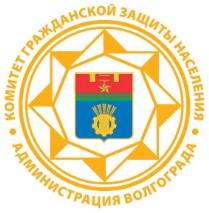 ПАМЯТКАПравила безопасности наших детей